Vánoční čtení-pravidelně se vracej ke čtení z pracovního listu, za každý zvládnutý řádek si vybarvi obrázek. Slovům bys měl/a rozumět, můžeš se poradit, pokud nevíš. Když se ti čtení nepovede napoprvé, neboj se k řádku vrátit – i několikrát. Podaří se ti vybarvit všechny obrázky?1)  Má  mů  Lé  li  SA  sí  Po  py  tů  Te         	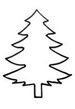 2)  JU  jí  my  Lý  NÁ  ne  MO  lá  sů  PE      	3)  no  pý  LE  já  sy  tý  lo  nu  SI  mu			4)  LY  Pé  sá  PÍ  tu  JO  ly  né  Ji  se				5)  Mi  la  si  pa  Tá  ja  Na  Lu  ju  lá   			6)  mísa  malá  máma  maso  sama  láme     		7)  pila  lipo  lípa  pálí  lepí  pole  pase  sípá 	8)  TETA  Máte  motá  meta  sytá  tasí  pátá        9)  jeli  LIJE  Pije  jupí  seje  JÁSÁ  nejí  jiná     10)  MAJÍ  jáma  lípy  lupy  pily  sály  Síla 		 11)  noty  Nosy  tóny  nuly  LANA  s námi		 12) Jana  Jola  Lena  Pepa  Jája  Pája  Nela  		 	 13) lítá  táta  tasí  síto  topí  píle  lesy  sype   	 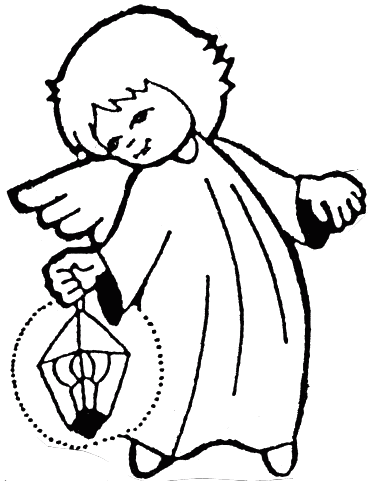 14) půl  sůl  les  pes  los  lom  Tom  lil  pil  		 15) nemele  posolí  lopata  motáme  napije  		 16) Nás  pás  jel  sel  TAM  sem  mám  sál 		 17) Máme tu malé sele. Je u nás, ne tam.		 18) Toto je malá Ála. Ála pije limo.				 19) U lípy je můj táta. Táta má mapu a lupu.	 20) Máte málo masa? Teta má i jiné.				 21) Ola sama maso pomalu osolí. 				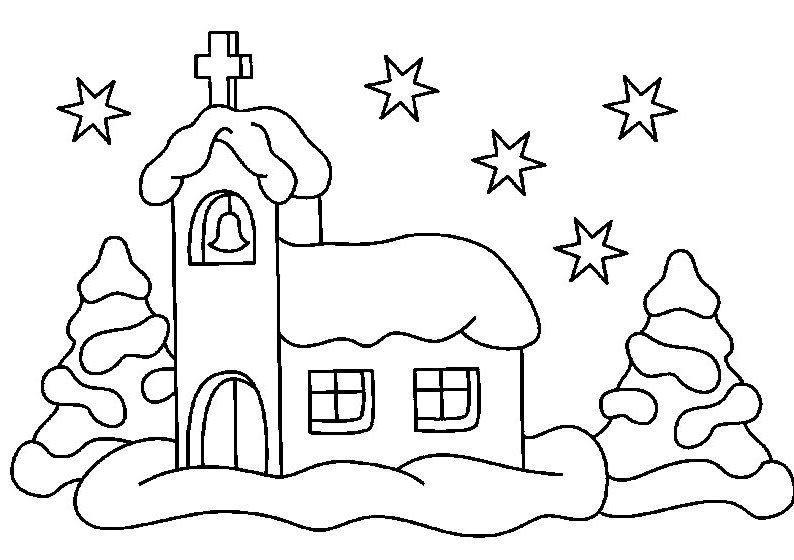 Vánoční stromeček
Vánoční stromeček zavoněl v pokoji,
maminka u stolu jablíčko rozkrojí.
A když ho rozkrojí, uvidím hvězdičku,
co byla schovaná v červeném jablíčku. 